MESTSKÁ ČASŤ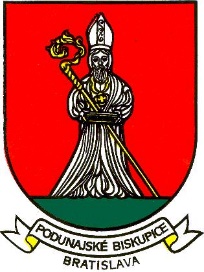 BRATISLAVA – PODUNAJSKÉ BISKUPICETrojičné námestie 11, 821 06 BratislavaMateriál určený na rokovanie:miestnej rady dňa 18.05.2020 miestneho zastupiteľstva dňa 26.05.2020 Kontrola plnenia uznesení prijatých na zasadnutiach Miestneho zastupiteľstvaMestskej časti Bratislava Podunajské Biskupice dňa 10.02.2020Predkladá:							Materiál obsahuje:Ing. Mariana  Páleníková					- návrh uzneseniaprednostka miestneho úradu	- kontrola plnenia uznesení zo dňa 10.02.2020Spracoval:Mgr. Ján Špačekved. odd. org. a vnútornej správyz podkladov vedúcich oddelení MiÚBratislava, máj 2020Návrh uznesenia:Miestne zastupiteľstvo Mestskej časti Bratislava – Podunajské Biskupiceb e r i e   n a   v e d o m i e  predloženú kontrolu plnenia uznesení prijatých na svojom zasadnutí dňa 10.02.2020.	Kontrola plnenia uznesení zo zasadnutia Miestneho zastupiteľstva mestskej časti Bratislava – Podunajské Biskupice zo dňa 10.02.2020K bodu 01)	Otvorenie.UZNESENIE č. 152/2018-2022Miestne zastupiteľstvo Mestskej časti Bratislava – Podunajské Biskupices c h v a ľ u j enávrhovú komisiu v zložení: 	Pavol Kubiš - predseda, 	Ing. Ildikó Virágová, 	Boris Bolečekoverovateľov zápisnice:  		Pavol Hanzel,Iveta Daňkovás c h v a ľ u j enávrh programu rokovania.K bodu 02)	Kontrola plnenia uznesení prijatých na zasadnutiach Miestneho zastupiteľstva dňa 10.12.2019 a dňa 21.01.2020UZNESENIE č. 153/2018-2022Miestne zastupiteľstvo Mestskej časti Bratislava – Podunajské Biskupices c h v a ľ u j epredloženú kontrolu plnenia uznesení prijatých na svojich zasadnutiach dňa 10.12.2019 a dňa 21.01.2020.	K bodu 03)  	Návrh plánu kontrolnej činnosti miestneho kontrolóra na rok 2020.UZNESENIE č.154/2018-2022Miestne zastupiteľstvo mestskej časti Bratislava - Podunajské Biskupice po prerokovaní predloženého Návrhu plánu kontrolnej činnosti miestneho kontrolóra mestskej časti Bratislava - Podunajské Biskupice na I. polrok 2020s c h v a ľ u j ePlán kontrolnej činnosti miestneho kontrolóra mestskej časti Bratislava - Podunajské Biskupice na I. polrok 2020.K bodu 04)	Návrh na odpísanie pohľadávok z účtovnej evidencie Mestskej časti Bratislava – Podunajské Biskupice voči: Barbora Pódová, IČO: 40 699 749, Sĺňavská 12, 821 06 BratislavaUZNESENIE č. 155/2018-2022Miestne zastupiteľstvo Mestskej časti Bratislava – Podunajské Biskupices c h v a ľ u j e odpísanie pohľadávky z účtovnej evidencie Mestskej časti Bratislava – Podunajské Biskupice voči:Barbora Pódová, IČO: 40 699 749, Sĺňavská 12, 821 06 Bratislava    vo výške 17 421,91 €Plnenie:	V zmysle prijatého uznesenia bol uskutočnený odpis pohľadávky dňa 19.02.2020.K bodu 05)	Návrh nájmu pozemkov registra „C“ parc. č. 6060/150 – záhrada o výmere 226 m2 a parc. č. 6060/182 – zastavaná plocha a nádvorie o výmere 17 m2 v záhradkárskej osade Radosť na dobu neurčitú v k. ú. Podunajské Biskupice v prospech: Ing. Ľubica Kubová, Vlčie hrdlo 62, 821 07 Bratislava ako prípad hodný osobitného zreteľa v zmysle § 9a ods. 9 písm. c) zákona SNR č. 138/1991 Zb. o majetku obcí v znení neskorších predpisov.	UZNESENIE č. 156/2018-2022Miestne zastupiteľstvo Mestskej časti Bratislava – Podunajské BiskupiceA:  s c h v a ľ u j e :nájom pozemkov registra „C“ parc. č. 6060/150 – záhrada o výmere 226 m2 a parc. č. 6060/182  – zastavaná plocha a nádvorie o výmere 17 m2  v záhradkárskej osade Radosť na dobu neurčitú vo výške 85,05 €/rok v k. ú. Podunajské Biskupice v prospech: Ing. Ľubica Kubová, Vlčie hrdlo 62, 821 07 Bratislava  ako prípad hodný osobitného zreteľa v zmysle § 9a ods. 9 písm. c) zákona SNR č. 138/1991 Zb. o majetku obcí v znení neskorších predpisov z dôvodu, že  na pozemku registra „C parc. č. 6060/182 sa nachádza stavba – záhradná chatka vo vlastníctve nájomcu v zmysle LV č. 5120.B:  o d p o r ú č a :starostovi mestskej časti  zabezpečiť vypracovanie a následne podpísať nájomnú zmluvu v zmysle bodu A tohto uznesenia .Plnenie:	V zmysle prijatého uznesenia bola vypracovaná nájomná zmluva na nájom pozemkov registra „C“ parc. č. 6060/150 – záhrada o výmere 226 m2 a parc. č. 6060/182 – zastavaná plocha a nádvorie o výmere 17 m2 v záhradkárskej osade Radosť na dobu neurčitú v k. ú. Podunajské Biskupice v prospech: Ing. Ľubica Kubová, Vlčie hrdlo 62, 821 07 Bratislava. Nájomná zmluva bola podpísaná oprávnenými osobami dňa 19.02.2020.K bodu 06)	Návrh zámeru nájmu pozemku registra „C“ parc. č. 3176/21 – záhrada o výmere 313 m2 v záhradkárskej osade Radosť na dobu neurčitú, k. ú. Podunajské Biskupice formou obchodnej verejnej súťaže v zmysle § 9a ods. 1 písm. a) zákona SNR č. 138/1991 Zb. o majetku obcí v znení neskorších predpisov.UZNESENIE č. 157/2018-2022Miestne zastupiteľstvo Mestskej časti Bratislava – Podunajské BiskupiceA:  s c h v a ľ u j e :zámer nájmu pozemku registra „C“ parc. č. 3176/21 – záhrada o výmere 313 m2 v zá-hradkárskej osade Radosť na dobu neurčitú v k. ú. Podunajské Biskupice  formou obchodnej verejnej súťaže v zmysle § 9a  ods. 1 písm. a) zákona SNR č. 138/1991 Zb. o majetku obcí v znení neskorších predpisov.B:  s c h v a ľ u j e :I. Podmienky obchodnej verejnej súťaže	Obchodnú verejnú súťaž vyhlási Miestny úrad mestskej časti Bratislava – Podunajské Biskupice, Trojičné námestie 11, 825 61 Bratislava, zastúpený Mgr. Zoltánom Pékom, starostom, IČO: 00641383, podľa § 9a ods.1 písm. a) zákona SNR č. 138/1991 Zb. o majetku obcí v znení neskorších predpisov a § 281-288 zákona č. 513/1991 Zb.  Obchodný zákonník v znení neskorších predpisov o najvhodnejší návrh na uzavretie nájomnej zmluvy k predmetnému pozemku.1. Prenajímateľ (budúci vyhlasovateľ): Mestská časť Bratislava – Podunajské Biskupice, Trojičné námestie 11, 825 61 Bratislava, zastúpená Mgr. Zoltánom Pékom, starostom, IČO: 00641383, Trojičné námestie 11, 825 61 Bratislava2. Predmet obchodnej verejnej súťaže:nájom pozemku  registra „C“ parc. č. 3176/21 - záhrada  o výmere  313 m2 v záhradkárskej osade Radosť v k. ú. Podunajské Biskupice. Predmetný pozemok je zapísaný na LV č. 1395 Hlavného mesta SR Bratislavy,  zverený do správy mestskej časti zverovacím protokolom č. 61/91 zo dňa 30. 09. 1991.Cena nájmu pozemku bude určená v zmysle Všeobecne záväzného nariadenia  MČ Bratislava – Podunajské Biskupice č. 7/2019 o cenovej regulácii nájomného za nebytové priestory , školské a predškolské zariadenia a prenájom pozemkov a o cenovej regulácii služieb spojených s užívaním nebytových priestorov a prenájom pozemkov v majetku a správe Mestskej časti Bratislava – Podunajské Biskupice schváleného Uznesením č. 102/2018-2022 dňa 24.09.2019 (pozemky využívané na záhradkárske účely: 0,35 €/m2/rok).3. Kontaktná osoba vyhlasovateľa:Meno a priezvisko: Vlasta PavlačkováČíslo telefónu: 02/40209230E-mail: vlasta.pavlackova@mupb.sk4. Požadované náležitosti súťažného návrhu na uzavretie nájomnej zmluvy:Súťažný návrh musí obsahovať:názov a sídlo, IČO predkladateľa – ak ide o právnickú osobu, číslo účtu,meno, priezvisko, rodné priezvisko, dátum narodenia, adresu trvalého pobytu, rodné číslo – ak ide o fyzickú osobu, číslo účtu,meno a priezvisko, rodné číslo, adresu miesta podnikania, číslo živnostenského oprávnenia, IČO – ak ide o fyzickú osobu (podnikateľ), číslo účtu,záväznú ponuku,originál živnostenského listu alebo výpisu z obchodného registra alebo iný príslušný doklad o registrácii subjektu,predmet žiadosti o nájom pozemku, výšku navrhovaného nájmu za predmetný pozemok,vyhlásenie účastníka súťaže (len fyzická osoba) o súhlase so spracovaním osobných údajov v zmysle zákona č. 428/2002 Z.z. o ochrane osobných údajov.5. Podmienky účasti v súťaži a súťažné podmienky:Právnické osoby sú povinné predložiť spolu so súťažným návrhom výpis z obchodného registra, alebo iný doklad preukazujúci právnu subjektivitu uchádzača v súťaži – nie starší ako 1 mesiac. Doklad musí byť predložený v origináli.Fyzická osoba musí najneskôr v deň podávania súťažného návrhu dovŕšiť vek 18 rokov. Fyzické osoby – podnikatelia sú povinní predložiť spolu s návrhom originál výpisu živnostenského  oprávnenia nie starší ako 1 mesiac.Uchádzači sú povinní predložiť čestné prehlásenie (štatutárneho zástupcu v prípade právnickej osoby), o tom, že uchádzač nemá záväzky voči Miestnemu úradu Bratislava – Podunajské Biskupice a voči daňovému úradu.Súťažný návrh musí byť spracovaný v slovenskom jazyku.Predložený návrh nie je možné odvolať po uplynutí lehoty stanovenej vo vyhlásení súťaže na predkladanie návrhov.Predložený návrh nie je možné meniť a dopĺňať, ani ho upravovať po uplynutí lehoty stanovenej vo vyhlásení súťaže na predkladanie návrhov.Návrhy, ktorých obsah nebude zodpovedať podmienkam súťaže, alebo budú doručené po termíne stanovenom vo vyhlásení súťaže, budú odmietnuté.Súťažný návrh môže byť doručený do podateľne Miestneho úradu Bratislava – Podunajské Biskupice, Trojičné námestie 11, 825 61 Bratislava v zalepenej obálke s uvedením mena a poštovej adresy s označením: „Obchodná verejná súťaž nájom pozemku registra „C“ parc. č. 3176/21 v ZO Radosť, k. ú. Podunajské Biskupice  NEOTVÁRAŤ“, “, v termíne určenom vo vyhlásení obchodnej verejnej súťaže na internetovej stránke vyhlasovateľa www.mupb.sk, na úradnej tabuli Miestneho úradu Bratislava – Podunajské Biskupice do 11.30. hod., alebo zaslaný na adresu Miestneho úradu Bratislava – Podunajské Biskupice s hore uvedeným označením na obálke. V prípade doručenia návrhu poštou sa za deň doručenia považuje deň doručenia poštovej zásielky vyhlasovateľovi.Obhliadku pozemku bude možné vykonať v termíne  stanovenom vo vyhlásení obchodnej verejnej súťaže na internetovej stránke vyhlasovateľa www.mupb.sk, na úradnej tabuli Miestneho úradu Bratislava – Podunajské Biskupice.Súťažné podmienky a podklady bude možné prevziať u Vlasty Pavlačkovej, pracovníčky EO a SM na Miestnom úrade Bratislava – Podunajské Biskupice.Otváranie obálok so súťažnými návrhmi a vyhodnocovanie súťažných návrhov je neverejné. Výsledky vyhodnotenia súťaže budú zverejnené na úradnej tabuli Miestneho úradu Bratislava – Podunajské Biskupice, ako aj na internetovej stránke www.mupb.sk v lehote do 15 dní odo dňa vyhodnotenia obchodnej verejnej súťaže.Vybratému účastníkovi súťaže bude v lehote do 15 dní odo dňa vyhodnotenia súťaže oznámený jej výsledok.Vyhlasovateľ a vybratý účastník súťaže uzatvoria nájomnú zmluvu do 30 dní odo dňa vyhlásenia výsledku súťaže. V prípade, že návrh nájomnej zmluvy predložený vyhlasovateľom nebude víťazným uchádzačom podpísaný v lehote do 30 dní odo dňa vyhlásenia výsledkov obchodnej verejnej súťaže, platí domnienka, že víťazný uchádzač sa vzdal práv na uzatvorenie nájomnej zmluvy.Vyhlasovateľ súťaže si vyhradzuje právo kedykoľvek zrušiť túto obchodnú verejnú súťaž. O zrušení súťaže budú účastníci súťaže, ktorí podali návrhy písomne vyrozumení. Zrušenie súťaže bude uverejnené na úradnej tabuli Miestneho úradu Bratislava – Podunajské Biskupice, na internetovej stránke www.mupb.sk.Vyhlasovateľ si vyhradzuje právo odmietnuť všetky predložené návrhy. Odmietnutie predložených návrhov oznámi vyhlasovateľ uchádzačom do 15 dní od rozhodnutia o odmietnutí.Vyhlasovateľ si vyhradzuje právo  v prípade zistenia neúplnosti súťažného návrhu z hľadiska vyhlásených požiadaviek vyradiť súťažný návrh z obchodnej verejnej súťaže.Vyhlasovateľ si vyhradzuje právo predĺžiť lehotu na oznámenie výberu najvhodnejšieho návrhu. V prípade jej predĺženia uverejní túto zmenu na úradnej tabuli Miestneho úradu Bratislava – Podunajské Biskupice a na internetovej stránke www.mupb.sk.Vyhlasovateľ neuhrádza účastníkom súťaže náklady spojené s ich účasťou v tejto obchodnej verejnej súťaži a účastníci súťaže v plnej miere znášajú všetky náklady s ich účasťou v súťaži.Vyhlasovateľ si vyhradzuje právo uzatvoriť nájomnú zmluvu výlučne len s víťazom súťaže.6. Kritéria pre posudzovanie súťažných návrhov:    6.1.     Kritériom pre posudzovanie súťažných návrhov je najvyššia ponúknutá cena.      Minimálna cena musí byť stanovená v súlade so Všeobecne záväzným nariadením     Mestskej časti Bratislava – Podunajské Biskupice č. 7/2019 o cenovej regulácii nájomného za nebytové priestory, školské a predškolské zariadenia a prenájom pozemkov a o cenovej regulácii služieb spojených s užívaním nebytových priestorov a s prenájmom pozemkov v majetku a správe mestskej časti, schváleného Uznesením č. 102/2018-2022 zo dňa 24.09.2019 (znenie VZN je sprístupnené na www. mupb.sk,  minimálna výška nájmu je 0,35 €/m2/rok) .6.2. Účel využitia predmetného pozemku:  záhrada.  7. Uzávierka na podávanie súťažných návrhov:Súťažné návrhy je možné podávať do 30 dní odo dňa vyhlásenia obchodnej súťaže. V prípade, ak koniec lehoty pripadne na štátny sviatok, alebo na deň pracovného voľna, za posledný deň pre podávanie súťažných návrhov sa považuje najbližší pracovný deň.II. Obchodná verejná súťaž bude vyhlásená podľa schválených podmienok najneskôr do 60 dní odo dňa schválenia tohto uznesenia na internetovej stránke vyhlasovateľa, t. z. www.mupb.sk, ako aj na úradnej tabuli vyhlasovateľa. V prípade, ak nebude v tejto lehote vyhlásená, toto uznesenie stratí platnosť. Termín a miesto na prevzatie súťažných podmienok a súťažných podkladov budú uvedené vo vyhlásení obchodnej verejnej súťaže na internetovej stránke vyhlasovateľa, t. z. www.mupb.sk, ako aj na úradnej tabuli vyhlasovateľa do 60 dní od schválenia týchto podmienok v Miestnom zastupiteľstve Bratislava – Podunajské Biskupice.V prípade, že sa do obchodnej verejnej súťaže neprihlási žiadny záujemca je možné obchodnú verejnú súťaž opätovne vyhlasovať v pravidelných intervaloch až kým nedôjde k výberu najvhodnejšieho návrhu.C:  s c h v á l e n i e   k o m i s i e :Predseda:      Ing. Peter Ágh – prednosta MiÚČlenovia:       Ing. Peter Magát, Mgr. Katarína KšiňanováTajomník:      Vlasta Pavlačková – referent  EOaSMD:  o d p o r ú č a :starostovi mestskej časti zabezpečiť vyhlásenie obchodnej verejnej súťaže a následne uzatvorenie nájomného vzťahu na nájom pozemku s víťazom obchodnej verejnej súťaže.Plnenie:	V zmysle prijatého uznesenia bola vyhlásená obchodná verejná súťaž od 10.03.2020 do 10.04.2020 na nájom pozemku registra „C“ parc. č. 3176/21 – záhrada o výmere 313 m2  v záhradkárskej osade Radosť na dobu neurčitú, k. ú. Podunajské Biskupice. Víťazom OVS sa stal Patrik Szabó, Nám Priateľstva 2164/4, 929 01 Dunajská Streda (ponúkol 0,96 €/m2/rok). Nájomná zmluva bude podpísaná oprávnenými osobami dňa 20.05.2020.K bodu 07)	Návrh zámeru nájmu pozemku registra „C“ parc. č. 3176/6 – záhrada o výmere 312 m2 v záhradkárskej osade Radosť na dobu neurčitú, k. ú. Podunajské Biskupice formou obchodnej verejnej súťaže v zmysle § 9a ods. 1 písm. a) zákona SNR č. 138/1991 Zb. o majetku obcí v znení neskorších predpisov.UZNESENIE č. 158/2018-2022Miestne zastupiteľstvo Mestskej časti Bratislava – Podunajské BiskupiceA:  s c h v a ľ u j e :zámer nájmu pozemku registra „C“ parc. č. 3176/6 – záhrada o výmere 312 m2 v záhradkárskej osade Radosť na dobu neurčitú v k. ú. Podunajské Biskupice  formou obchodnej verejnej súťaže v zmysle § 9a  ods. 1 písm. a) zákona SNR č. 138/1991 Zb. o majetku obcí v znení neskorších predpisov.B:  s c h v a ľ u j e :I. Podmienky obchodnej verejnej súťaže	Obchodnú verejnú súťaž vyhlási Miestny úrad mestskej časti Bratislava – Podunajské Biskupice, Trojičné námestie 11, 825 61 Bratislava, zastúpený Mgr. Zoltánom Pékom, starostom, IČO: 00641383, podľa § 9a ods.1 písm. a) zákona SNR č. 138/1991 Zb. o majetku obcí v znení neskorších predpisov a § 281-288 zákona č. 513/1991 Zb.  Obchodný zákonník v znení neskorších predpisov o najvhodnejší návrh na uzavretie nájomnej zmluvy k predmetnému pozemku.1. Prenajímateľ (budúci vyhlasovateľ): Mestská časť Bratislava – Podunajské Biskupice, Trojičné námestie 11, 825 61 Bratislava, zastúpená Mgr. Zoltánom Pékom, starostom, IČO: 00641383, Trojičné námestie 11, 825 61 Bratislava2. Predmet obchodnej verejnej súťaže:zámer nájmu pozemku  registra „C“ parc. č. 3176/6 - záhrada  o výmere  312 m2 v záhradkárskej osade Radosť v k. ú. Podunajské Biskupice. Predmetný pozemok je zapísaný na LV č. 1395 Hlavného mesta SR Bratislavy,  zverený do správy mestskej časti zverovacím protokolom č. 61/91 zo dňa 30. 09. 1991.Cena nájmu pozemku bude určená v zmysle Všeobecne záväzného nariadenia  MČ Bratislava – Podunajské Biskupice č. 7/2019 o cenovej regulácii nájomného za nebytové priestory , školské a predškolské zariadenia a prenájom pozemkov a o cenovej regulácii služieb spojených s užívaním nebytových priestorov a prenájom pozemkov v majetku a správe Mestskej časti Bratislava – Podunajské Biskupice schváleného Uznesením č. 102/2018-2022 dňa 24.09.2019 (pozemky využívané na záhradkárske účely: 0,35 €/m2/rok).3. Kontaktná osoba vyhlasovateľa:Meno a priezvisko: Vlasta PavlačkováČíslo telefónu: 02/40209230E-mail: vlasta.pavlackova@mupb.sk4. Požadované náležitosti súťažného návrhu na uzavretie nájomnej zmluvy:Súťažný návrh musí obsahovať:názov a sídlo, IČO predkladateľa – ak ide o právnickú osobu, číslo účtu,meno, priezvisko, rodné priezvisko, dátum narodenia, adresu trvalého pobytu, rodné číslo – ak ide o fyzickú osobu, číslo účtu,meno a priezvisko, rodné číslo, adresu miesta podnikania, číslo živnostenského oprávnenia, IČO – ak ide o fyzickú osobu (podnikateľ), číslo účtu,záväznú ponuku,originál živnostenského listu alebo výpisu z obchodného registra alebo iný príslušný doklad o registrácii subjektu,predmet žiadosti o nájom pozemku, výšku navrhovaného nájmu za predmetný pozemok,vyhlásenie účastníka súťaže (len fyzická osoba) o súhlase so spracovaním osobných údajov v zmysle zákona č. 428/2002 Z.z. o ochrane osobných údajov.5. Podmienky účasti v súťaži a súťažné podmienky: Právnické osoby sú povinné predložiť spolu so súťažným návrhom výpis z obchodného registra, alebo iný doklad preukazujúci právnu subjektivitu uchádzača v súťaži – nie starší ako 1 mesiac. Doklad musí byť predložený v origináli.Fyzická osoba musí najneskôr v deň podávania súťažného návrhu dovŕšiť vek 18 rokov. Fyzické osoby – podnikatelia sú povinní predložiť spolu s návrhom originál výpisu živnostenského  oprávnenia nie starší ako 1 mesiac.Uchádzači sú povinní predložiť čestné prehlásenie (štatutárneho zástupcu v prípade právnickej osoby), o tom, že uchádzač nemá záväzky voči Miestnemu úradu Bratislava – Podunajské Biskupice a voči daňovému úradu.Súťažný návrh musí byť spracovaný v slovenskom jazyku.Predložený návrh nie je možné odvolať po uplynutí lehoty stanovenej vo vyhlásení súťaže na predkladanie návrhov.Predložený návrh nie je možné meniť a dopĺňať, ani ho upravovať po uplynutí lehoty stanovenej vo vyhlásení súťaže na predkladanie návrhov.Návrhy, ktorých obsah nebude zodpovedať podmienkam súťaže, alebo budú doručené po termíne stanovenom vo vyhlásení súťaže, budú odmietnuté.Súťažný návrh môže byť doručený do podateľne Miestneho úradu Bratislava – Podunajské Biskupice, Trojičné námestie 11, 825 61 Bratislava v zalepenej obálke s uvedením mena a poštovej adresy s označením: „Obchodná verejná súťaž nájom pozemku registra „C“ parc. č. 3176/6 v ZO Radosť, k. ú. Podunajské Biskupice  NEOTVÁRAŤ“, “, v termíne určenom vo vyhlásení obchodnej verejnej súťaže na internetovej stránke vyhlasovateľa www.mupb.sk, na úradnej tabuli Miestneho úradu Bratislava – Podunajské Biskupice do 11.30. hod., alebo zaslaný na adresu Miestneho úradu Bratislava – Podunajské Biskupice s hore uvedeným označením na obálke. V prípade doručenia návrhu poštou sa za deň doručenia považuje deň doručenia poštovej zásielky vyhlasovateľovi.Obhliadku pozemku bude možné vykonať v termíne  stanovenom vo vyhlásení obchodnej verejnej súťaže na internetovej stránke vyhlasovateľa www.mupb.sk, na úradnej tabuli Miestneho úradu Bratislava – Podunajské Biskupice.Súťažné podmienky a podklady bude možné prevziať u Vlasty Pavlačkovej, pracovníčky EO a SM na Miestnom úrade Bratislava – Podunajské Biskupice.Otváranie obálok so súťažnými návrhmi a vyhodnocovanie súťažných návrhov je neverejné. Výsledky vyhodnotenia súťaže budú zverejnené na úradnej tabuli Miestneho úradu Bratislava – Podunajské Biskupice, ako aj na internetovej stránke www.mupb.sk v lehote do 15 dní odo dňa vyhodnotenia obchodnej verejnej súťaže.Vybratému účastníkovi súťaže bude v lehote do 15 dní odo dňa vyhodnotenia súťaže oznámený jej výsledok.Vyhlasovateľ a vybratý účastník súťaže uzatvoria nájomnú zmluvu do 30 dní odo dňa vyhlásenia výsledku súťaže. V prípade, že návrh nájomnej zmluvy predložený vyhlasovateľom nebude víťazným uchádzačom podpísaný v lehote do 30 dní odo dňa vyhlásenia výsledkov obchodnej verejnej súťaže, platí domnienka, že víťazný uchádzač sa vzdal práv na uzatvorenie nájomnej zmluvy.Vyhlasovateľ súťaže si vyhradzuje právo kedykoľvek zrušiť túto obchodnú verejnú súťaž. O zrušení súťaže budú účastníci súťaže, ktorí podali návrhy písomne vyrozumení. Zrušenie súťaže bude uverejnené na úradnej tabuli Miestneho úradu Bratislava – Podunajské Biskupice, na internetovej stránke www.mupb.sk.Vyhlasovateľ si vyhradzuje právo odmietnuť všetky predložené návrhy. Odmietnutie predložených návrhov oznámi vyhlasovateľ uchádzačom do 15 dní od rozhodnutia o odmietnutí.Vyhlasovateľ si vyhradzuje právo  v prípade zistenia neúplnosti súťažného návrhu z hľadiska vyhlásených požiadaviek vyradiť súťažný návrh z obchodnej verejnej súťaže.Vyhlasovateľ si vyhradzuje právo predĺžiť lehotu na oznámenie výberu najvhodnejšieho návrhu. V prípade jej predĺženia uverejní túto zmenu na úradnej tabuli Miestneho úradu Bratislava – Podunajské Biskupice a na internetovej stránke www.mupb.sk.Vyhlasovateľ neuhrádza účastníkom súťaže náklady spojené s ich účasťou v tejto obchodnej verejnej súťaži a účastníci súťaže v plnej miere znášajú všetky náklady s ich účasťou v súťaži.Vyhlasovateľ si vyhradzuje právo uzatvoriť nájomnú zmluvu výlučne len s víťazom súťaže.6. Kritéria pre posudzovanie súťažných návrhov:    6.1.     Kritériom pre posudzovanie súťažných návrhov je najvyššia ponúknutá cena. Minimálna cena musí byť stanovená v súlade so Všeobecne záväzným nariadením     Mestskej časti Bratislava – Podunajské Biskupice č. 7/2019 o cenovej regulácii nájomného za nebytové priestory, školské a predškolské zariadenia a prenájom pozemkov a o cenovej regulácii služieb spojených s užívaním nebytových priestorov a s prenájmom pozemkov v majetku a správe mestskej časti, schváleného Uznesením č. 102/2018-2022 zo dňa 24.09.2019 (znenie VZN je sprístupnené na www. mupb.sk,  minimálna výška nájmu je 0,35 €/m2/rok) .6.2. Účel využitia predmetného pozemku:  záhrada. 7. Uzávierka na podávanie súťažných návrhov:Súťažné návrhy je možné podávať do 30 dní odo dňa vyhlásenia obchodnej súťaže. V prípade, ak koniec lehoty pripadne na štátny sviatok, alebo na deň pracovného voľna, za posledný deň pre podávanie súťažných návrhov sa považuje najbližší pracovný deň.II. 	Obchodná verejná súťaž bude vyhlásená podľa schválených podmienok najneskôr do 60 dní odo dňa schválenia tohto uznesenia na internetovej stránke vyhlasovateľa, t. z. www.mupb.sk, ako aj na úradnej tabuli vyhlasovateľa. V prípade, ak nebude v tejto lehote vyhlásená, toto uznesenie stratí platnosť. Termín a miesto na prevzatie súťažných podmienok a súťažných podkladov budú uvedené vo vyhlásení obchodnej verejnej súťaže na internetovej stránke vyhlasovateľa, t. z. www.mupb.sk, ako aj na úradnej tabuli vyhlasovateľa do 60 dní od schválenia týchto podmienok v Miestnom zastupiteľstve Bratislava – Podunajské Biskupice.V prípade, že sa do obchodnej verejnej súťaže neprihlási žiadny záujemca je možné obchodnú verejnú súťaž opätovne vyhlasovať v pravidelných intervaloch až kým nedôjde k výberu najvhodnejšieho návrhu.C:  s c h v á l e n i e  k o m i s i e :Predseda:      Ing. Peter Ágh – prednosta MiÚČlenovia:       Ing. Peter Magát, Mgr. Katarína KšiňanováTajomník:      Vlasta Pavlačková – referent  EOaSMD: o d p o r ú č a :starostovi mestskej časti zabezpečiť vyhlásenie obchodnej verejnej súťaže a následne uzatvorenie nájomného vzťahu na nájom pozemku s víťazom obchodnej verejnej súťaže.Plnenie: 	V zmysle prijatého uznesenia bola vyhlásená obchodná verejná súťaž od 10.03.2020 do 10.04.2020  na nájom pozemku registra „C“ parc. č. 3176/6 – záhrada o výmere 312 m2  v záhradkárskej osade Radosť na dobu neurčitú, k. ú. Podunajské Biskupice. Víťazom OVS sa stala Michaela Tomčíková, Stavbárska 40, 821 07 Bratislava (ponúkla 1,- €/m2/rok). Nájomná zmluva bola podpísaná oprávnenými osobami dňa 04.05.2020.K bodu 08)	Návrh nájmu časti pozemku registra „C“ parc. č. 5478/29 o výmere 24 m2 pod letným exteriérovým sedením v nadväznosti na prevádzku „Espresso SPEEDY“ na Korytnickej ul. 3/a, na dobu určitú t. j. od 01.04. 2020 do 31.10.2020 v prospech prevádzkovateľa: Milan Baláž – M.B.I., IČO: 36 908 266, Korytnická 5162/1, 821 06 Bratislava ako prípad hodný osobitného zreteľa v zmysle § 9a ods. 9 písm. c) zákona SNR č. 138/1991 Zb. o majetku obcí v znení neskorších predpisov. MESTSKÁ ČASŤ BRATISLAVA – PODUNAJSKÉ BISKUPICEUZNESENIE č. 159/2018-2022Miestne zastupiteľstvo Mestskej časti Bratislava – Podunajské BiskupiceA: s c h v a ľ u j e :nájom časti pozemku registra „C“ parc. č. 5478/29 o výmere 24 m2 pod letným exteriérovým sedením v nadväznosti na prevádzku „Espresso SPEEDY“ na Korytníckej ul. 3/a, na dobu určitú t. j. od 01.04.2020 do 31.10.2020, vo výške 841,96 €  v k. ú. Podunajské Biskupice v prospech prevádzkovateľa: Milan Baláž – M. B. I., IČO: 36 908 266, Korytnická 5162/1, 821 06 Bratislava ako prípad hodný osobitného zreteľa v zmysle § 9a ods. 9 písm. c) zákona SNR č. 138/1991 Zb. o majetku obcí v znení neskorších predpisov z dôvodu zachovania poskytovania služieb občanom Mestskej časti Bratislava – Podunajské Biskupice.B: o d p o r ú č a :starostovi mestskej časti  zabezpečiť vypracovanie  a následne podpísať nájomnú zmluvu  v zmysle bodu A tohto uznesenia.Plnenie:	V zmysle prijatého uznesenia bola vypracovaná nájomná zmluva na nájom časti pozemku registra „C“ parc. č. 5478/29 o výmere  24 m2 pod letným exteriérovým sedením v nadväznosti na prevádzku „Espresso SPEEDY“ na Korytnickej ul. 3/a, na dobu určitú t. j. od 01.04. 2020 do 31.10.2020  v prospech prevádzkovateľa: Milan Baláž – M.B.I., IČO: 36 908 266, Korytnická 5162/1, 821 06 Bratislava. Nájomná zmluva bola podpísaná oprávnenými osobami dňa 21.02.2020.K bodu 09)	Návrh prechodu nájmu časti pozemku registra „C“ parc. č. 2801 – záhrada o výmere 84,24 m2 na Devätinovej ul. na dobu neurčitú v k. ú. Podunajské Biskupice v prospech: Boris Horváth, Devätinova č. 9, 821,06 Bratislava Juliana Horváth, r. Vojtanovská , Devätinova č. 9, 821 06 Bratislava ako prípad hodný osobitného zreteľa v zmysle § 9a ods. 9 písm. c) zákona SNR č. 138/1991 Zb. o majetku obcí v znení neskorších predpisov.UZNESENIE č. 160/2018-2022Miestne zastupiteľstvo Mestskej časti Bratislava – Podunajské BiskupiceA: s c h v a ľ u j e :prechod nájom časti pozemku registra „C“ parc. č. 2801 – záhrada o výmere 84,24 m2 na Devätinovej ul. na dobu neurčitú  vo výške 29,48 €/rok v k. ú. Podunajské Biskupice v prospech: Boris Horváth, Devätinova č. 9 , 821 06  Bratislava a Juliana Horváth, r. Vojtanovská , Devätinova č. 9, 821 06 Bratislava ako prípad hodný osobitného zreteľa v zmysle § 9a ods. 9 písm. c) zákona SNR č. 138/1991 Zb. o majetku obcí v znení neskorších predpisov z dôvodu, že pozemok je priľahlá plocha, ktorý slúži ako predzáhradka a je dlhodobo oplotený súčasne s pozemkom registra „C“  parc. č. 2802/3 vo vlastníctve nájomcu.B: o d p o r ú č a :starostovi mestskej časti zabezpečiť vypracovanie a následne podpísať  nájomnú zmluvu  v zmysle bodu A tohto uznesenia.Plnenie:	V zmysle prijatého uznesenia bola vypracovaná nájomná zmluva na nájom časti pozemku registra „C“ parc. č. 2801 – záhrada o výmere 84,24 m2  na Devätinovej ul. na dobu neurčitú v k. ú. Podunajské Biskupice  v prospech: Boris Horváth, Devätinova č. 9, 82106 Bratislava a Juliana Horváth, r. Vojtanovská , Devätinova č. 9, 821 06 Bratislava. Nájomná zmluva bola podpísaná oprávnenými osobami dňa 04.03.2020.K bodu 10)	Návrh prechodu nájmu pozemku registra „C“ parc. č. 5590/84 o výmere 14 m2 na Dudvážskej ul. na dobu určitú do 30.05.2046 v k. ú. Podunajské Biskupice v prospech: Marián Laščiak, Dubová 4, 010 07 Žilina ako prípad hodný osobitného zreteľa v zmysle § 9a ods. 9 písm. c) zákona SNR č. 138/1991 Zb. o majetku obcí v znení neskorších predpisov.UZNESENIE č. 161/2018-2022Miestne zastupiteľstvo Mestskej časti Bratislava – Podunajské BiskupiceA: s c h v a ľ u j e :prechod nájmu pozemku registra „C“ parc. č. 5590/84 o výmere 14 m2  na Dudvážskej ul.  na dobu určitú do 30.05.2046 vo výške 56,- €/rok v k. ú. Podunajské Biskupice  v prospech Mariana Laščiaka, Dubová 4, 010 07 Žilina ako prípad hodný osobitného zreteľa v zmysle § 9a ods. 9 písm. c) zákona SNR č. 138/1991 Zb. o majetku obcí v znení neskorších predpisov z dôvodu, že ide o pozemok zastavaný stavbou – garážou vo vlastníctve nájomcu v zmysle LV č. 4689.B: o d p o r ú č a :starostovi mestskej časti zabezpečiť vypracovanie a následne podpísať dodatok k nájomnej zmluve v zmysle bodu A tohto uznesenia.Plnenie:	V zmysle prijatého uznesenia bol vypracovaný dodatok k nájomnej zmluve na nájom pozemku registra „C“ parc. č. 5590/84 o výmere 14 m2  na Dudvážskej ul.  na dobu určitú do 30.05.2046 v k. ú. Podunajské Biskupice  v prospech: Marián Laščiak, Dubová 4, 010 07 Žilina. Dodatok k nájomnej zmluve bol podpísaný oprávnenými osobami dňa 02.03.2020.K bodu 12)	Návrh na prerokovanie a schválenie výpovede Zmluvy o nájme nebytového priestoru zo dňa 09.07.2007.UZNESENIE č. 162/2018-2022Miestne zastupiteľstvo Mestskej časti Bratislava – Podunajské BiskupiceA: s c h v a ľ u j e :Výpoveď Zmluvy o nájme nebytového priestoru zo dňa 09.07.2007 (ďalej aj ako „nájomná zmluva“), ktorá bola uzatvorená medzi prenajímateľom: MČ Bratislava – Podunajské Biskupice, so sídlom Trojičné nám. 11, 825 61 Bratislava, IČO: 641 383, v zastúpení Základnou školou, so sídlom Biskupická 21, 821 06 Bratislava 214, IČO: 31 748 201 a nájomcami: 1. Súkromná hotelová akadémia HaGMa s. r. o., so sídlom Biskupická 21, 821 06 Bratislava 214, IČO: 31 396 453, zapísaná v Obchodnom registri Okresného súdu Bratislava I, Oddiel: Sro, Vl. č.: 9063/B a 2. Súkromná hotelová akadémia HaGMa, so sídlom Biskupická 21, 821 06 Bratislava 214, IČO: 31 787 517 z dôvodu opakovaných porušení  ustanovení nájomnej zmluvy (osobitne čl. III ods. 3 Nájomnej zmluvy) a jeho dodatkov.B: u k l a d á :Riaditeľke Základnej školy – Mgr. Ivete Horváthovej zabezpečiť vypracovanie výpovede Zmluvy o nájme nebytového priestoru zo dňa 09.07.2007 a po jeho podpísaní túto predložiť nájomcom. Plnenie:	V zmysle prijatého uznesenia riaditeľka Základnej školy zaslala súkromnej hotelovej akadémii HaGMA ukončenie nájmu k 31.05.2020. O ďalšom priebehu bude riaditeľka základnej školy  písomne informovať mestskú časťK bodu 13)	Návrh 1. na zastavenie exekučného konania a 2. na zánik daňového nedoplatku - odpísanie pohľadávky z účtovnej evidencie Mestskej časti Bratislava – Podunajské BiskupiceUZNESENIE č. 163/2018-2022Miestne zastupiteľstvo Mestskej časti Bratislava – Podunajské Biskupices c h v a ľ u j e :1. zastavenie exekučného konania  u nasledovných dlžníkov:1. dlžník:        Miroslav Csonga, dát.nar. 21.12.1962, Hornádska 10, 821 07  BratislavaDlžná suma: 183,99 Eur na dani za užívanie verejného priestranstva,2. dlžník:         Miroslav Csonga – MCServis, IČO:41 845 463, sídlo: Hornádska 10, 821 07              .                       .Bratislava -lPodunajské Biskupice  Dlžná suma: 404,79  Eur na dani za užívanie verejného priestranstva,3. dlžník:         Miroslav Lehuta,  Bieloruská 17, 821 06  Bratislava,  r.č.:670314/6406Dlžná suma: 145,43  Eur na dani za užívanie verejného priestranstva4. dlžník: 	Milada Serafínová, Komárovská 39, 821 06 BratislavaDlžná suma: 	20,00 Eur  na dani za psa,5. dlžník:	Ing. Mária Mitková, Popradská 55, 821 06 Bratislava /naposledy bytom Osuského 4, 	Bratislava - PetržalkaDlžná suma:    200,00 Eur    na dani za psa,6. dlžník: 	Kapušová Oľga, Bodrocká 2, 821 07 BratislavaDlžná suma:	20,00 Eur  na dani za psa,7. dlžník:	Združenie zemiak, s.r.o., IČO: 35 951 036, so sídlom Lieskovská 13, 821 06  BratislavaDlžná suma:    100,00 Eur  na dani za psa,zánik daňového nedoplatku  -  odpísanie pohľadávky z účtovnej evidencie Mestskej časti Bratislava – Podunajské Biskupice voči:Dlžník:	Združenie zemiak, s.r.o., IČO: 35 951 036, so sídlom Lieskovská 13, 821 06 BratislavaDlžná suma:  100,00 Eur  na dani za psa.Plnenie: 	V zmysle schváleného uznesenia boli vykonané potrebné administratívne úkony.K bodu 14)	Informácia o nájme nebytových priestorov nachádzajúcich sa v základných školách v zriaďovateľskej pôsobnosti Mestskej časti Bratislava – Podunajské Biskupice za školský rok 2019/2020 ku dňu 31.12.2019.UZNESENIE č. 164/2018-2022Miestne zastupiteľstvo Mestskej časti Bratislava – Podunajské Biskupiceb e r i e   n a   v e d o m i epredloženú informáciu o nájme nebytových priestorov nachádzajúcich sa v základných školách v zriaďovateľskej pôsobnosti Mestskej časti Bratislava – Podunajské Biskupice za školský rok  2019/2020 ku dňu 31.12.2019 K bodu 15)	Návrh na použitie zostatku schválených finančných prostriedkov z roku 2019 z Rezervného fondu a preschválenie rozvojových projektov v Mestskej časti Bratislava - Podunajské Biskupice.UZNESENIE č. 165/2018-2022Miestne zastupiteľstvo Mestskej časti Bratislava – Podunajské Biskupice  A : s c h v a ľ u j e použitie zostatku schválených finančných prostriedkov z roku 2019 z Rezervného fondu Mestskej časti Bratislava - Podunajské Biskupice vo výške   389 341  Eur na:Prípravná a projektová dokumentácia vo výške  100 940 EurVybudovanie nového multifunkčného ihriska vo výške 34 900 EurRekonštrukcia oplotenia ZŠ Bieloruská a Geologická – Vrakunská – Priekopnícka ulica vo výške 15 691 EurZlepšenie kľúčových kompetencií žiakov vo výške 48 750 EurRekonštrukcia a modernizácia MŠ vo výške 69 420 EurRekonštrukcia a modernizácia ZŠ vo výške 119 640 Eur B:  s c h v a ľ u j e  pokračovanie:1.) v projekte„ZŠ Bieloruská 1 - Zlepšenie kľúčových kompetencií žiakov“- 	poskytnutie finančných prostriedkov na projekt „ZŠ Bieloruská 1 - Zlepšenie kľúčových kompetencií žiakov“ v súlade s platným PHSR mestskej časti;- 	zabezpečenie realizácie projektu v súlade s podmienkami Zmluvy o NFP; - 	zabezpečenie finančných prostriedkov na spolufinancovanie realizovaného projektu vo výške rozdielu celkových výdavkov projektu a poskytnutých finančných prostriedkov zo zdrojov Európskej únie a ŠR SR v súlade s podmienkami Zmluvy o NFP; -	zabezpečenie financovania prípadných vyvolaných výdavkov z rozpočtu mestskej časti; 2.) v projekte„ZŠ Biskupická - Zlepšenie kľúčových kompetencií žiakov“- 	poskytnutie finančných prostriedkov na projekt „ZŠ Biskupická 21 - Zlepšenie kľúčových kompetencií žiakov“ v súlade s platným PHSR mestskej časti;- 	zabezpečenie realizácie projektu v súlade s podmienkami Zmluvy o NFP; - 	zabezpečenie finančných prostriedkov na spolufinancovanie realizovaného projektu vo výške rozdielu celkových výdavkov projektu a poskytnutých finančných prostriedkov zo zdrojov Európskej únie a ŠR SR v súlade s podmienkami Zmluvy o NFP; -	zabezpečenie financovania prípadných vyvolaných výdavkov z rozpočtu mestskej časti;3.) v projekte„ZŠ Podzáhradná 51 - Zlepšenie kľúčových kompetencií žiakov“poskytnutie finančných prostriedkov na projekt „ZŠ Podzáhradná 51 - Zlepšenie kľúčových kompetencií žiakov“ v súlade s platným PHSR mestskej časti;- 	zabezpečenie realizácie projektu v súlade s podmienkami Zmluvy o NFP; - 	zabezpečenie finančných prostriedkov na spolufinancovanie realizovaného projektu vo výške rozdielu celkových výdavkov projektu a poskytnutých finančných prostriedkov zo zdrojov Európskej únie a ŠR SR v súlade s podmienkami Zmluvy o NFP; -	zabezpečenie financovania prípadných vyvolaných výdavkov z rozpočtu mestskej časti;4.) v projekte„Multifukčné ihrisko (ZŠ Bieloruská)“poskytnutie finančných prostriedkov na projekt „Multifukčné ihrisko (ZŠ Bieloruská)“ v súlade s platným PHSR mestskej časti;- 	zabezpečenie realizácie projektu v súlade s podmienkami Zmluvy o poskytnutí Dotácie; - 	zabezpečenie finančných prostriedkov na spolufinancovanie realizovaného projektu vo výške rozdielu celkových výdavkov projektu a poskytnutých finančných prostriedkov zo zdrojov Európskej únie a ŠR SR v súlade s podmienkami Zmluvy o poskytnutí Dotácie; -	zabezpečenie financovania prípadných vyvolaných výdavkov z rozpočtu mestskej časti;5.) v projekte„Vypracovanie realizačných projektových dokumentácií na budúce projekty“poskytnutie finančných prostriedkov na projekt „Vypracovanie realizačných projektových dokumentácií na budúce projekty“ v súlade s platným PHSR mestskej časti;Plnenie:	A) Bolo zapracované do rozpočtu mestskej časti.3) Rekonštrukcia oplotenia ZŠ Bieloruská a Geologická – Vrakunská – Priekopnícka ulica vo výške 15 691 Eur			     Realizácia v mesiaci február 2020B) Pokračovanie v projektoch:1) „ZŠ Bieloruská 1 - Zlepšenie kľúčových kompetencií žiakov“Príprava podkladov k procesu VO – stavebné práce a materiálno-technické vybavenie„ZŠ Biskupická - Zlepšenie kľúčových kompetencií žiakov“Príprava podkladov k procesu VO – stavebné práce a materiálno-technické vybavenie„ZŠ Podzáhradná 51 - Zlepšenie kľúčových kompetencií žiakov“Príprava podkladov k procesu VO – materiálno-technické vybavenie. Stavebné práce realizované v roku 2019„Multifukčné ihrisko (ZŠ Bieloruská)“  Realizácia prebehla začiatkom roka 2020 (02-03.2020) Vyvolané investície – doprojektovanie a realizácia (stav. práce)„Vypracovanie realizačných projektových dokumentácií na budúce projekty“ 						 	  100 940,00Realizované:Zelené srdce Podunajských Biskupíc 			    32 400,00 Zníženie energetickej náročnosti budovy ZŠ Vetvárska 14 520,00 Zníženie energetickej náročnosti budovy MiÚ Žiacka    14 520,00 Realizačná projektová dokumentácia pre stavebné konanie „OAZY“	       						    13 700,00PD Realizačná: Rekonštrukcia stravovacej jednotky ZŠ Podzáhradná	         					      8 860,00Treba zrealizovať  						Statický posudok budovy ZŠ Bieloruská (príprava Zelená strecha)			       Statický posudok budovy ZŠ Podzáhradná (príprava Zelená strecha)K bodu 16)	Návrh – Zmluva o nájme služobného bytu medzi prenajímateľom - právny subjekt MŠ Linzbothova 18, 821 06 Bratislava (s elokovanými pracoviskami na Latorickej 2 a Dudvážskej 4), štatutárny zástupca: Mgr. Eva Elexová a nájomcom: Mgr. Kristián Lesko, učiteľ na ZŠ s MŠ s vyučovacím jazykom maďarským – Alapiskola és Óvoda, Vetvárska 7, 821 06 Bratislava a v ZŠ Bieloruská MESTSKÁ ČASŤ BRATISLAVA – PODUNAJSKÉ BISKUPICE.UZNESENIE č. 166/2018-2022Miestne zastupiteľstvo Mestskej časti Bratislava – Podunajské Biskupices c h v a ľ u j e Zmluvu o nájme služobného bytu v priestore MŠ Latorická 2 s Mgr. Kristiánom Leskom na dobu určitú, ktorá je viazaná na výkon práce – učiteľ ŽŠ v zriaďovateľskej pôsobnosti mestskej časti Bratislava - Podunajské Biskupice. Plnenie: 	V zmysle prijatého uznesenia bola dňa 17.02.2020 podpísaná zmluva o nájme služobného bytu s Mgr. Kristiánom Leskom (zverejnená 24.02.2020 pod č. 112/2020). K bodu 18)	Rôzne, interpelácie poslancov.Pavol Kubišpoukázal na psí park (oplotenie, brány, plachta, lavičky, altánok, pergola)Odpoveď Ing. Eduard VandriakNa základe prijatých opatrení vlády SR vo veci vírusu COVID – 19, nebolo možné realizovať požadované opravy, nakoľko nebolo možné zakúpiť materiál. V mesiaci máj 2020 bude prebiehať v areáli Psieho parku oprava bránok, oplotenia, výmena sieťoviny, natretie konštrukcií bránok.požiadal o výmenu košov na sídlisku Medzi jarky za nové, keďže staré sa už rozpadajú,  Odpoveď Ing. Eduard VandriakVýmena košov sa realizovala koncom februára. Po prijatých opatreniach vlády SR vo veci vírusu COVID – 19, kde boli o. i. uzavreté ubytovne,  dodávateľ z Košíc nemohol zabezpečiť dokončenie osádzania košov. Po uvoľnení opatrení, bude dodávateľ pokračovať v osádzaní malých smetných košov.poukázal na počarbanú fasádu zdravotného strediska na Lotyšskej ulici,Odpoveď Ing. Darina JankovskáBola vykonaná obhliadka na predloženie ponuky pre orientačnú predpokladanú hodnotu zákazky (PHZ) – Oprava fasády Zdravotné stredisko Lotyšská. Realizácia bude pozostávať z odstránenia graffitov, penetrácie, aplikácie antigraffitového náteru, fasádnej farby celoplošne, lešenia, dopravy a iných súvisiacich prác. PHZ je 14 000,-Eur. Je potrebné použitie finančných prostriedkov schváliť miestnym zastupiteľstvom. poukázal na faktúry, ktoré sa zverejňujú s popisom všeobecný materiál, a podobne,Odpoveď Mgr. Ján ŠpačekZverejňovanie faktúr je zabezpečené prostredníctvom softvéru firmy Trimel software. Po konzultácii s pracovníkmi dodávateľskej firmy (problém so zverejnením niektorých položiek zo systému) bolo pristúpené k vyhotovovaniu scanov faktúr a následné ich pripájanie k zverejňovaným údajom ako príslušných príloh. vyslovil interpeláciu ohľadne projektovej dokumentácie na „zelené kruhy“.Odpoveď Bc. Viola HolzhauserováV roku 2019 bola Výzva na vyhotovenie Projektovej dokumentácie vyhlásená 2x. Na výzvu sa neprihlásil žiadny záujemca/uchádzač. Mestská časť vyhlásila opätovne Výzvu dňa 11.03.2020 a súťaž bola vyhodnotená dňa 20.03.2020. Projektovú dokumentáciu dodá úspešný uchádzač dňa 20.05.2020.požiadal o úplnejšie vysvetlenie faktúr spoločnosti W.R.P.R., ktoré už interpeloval v predchádzajúcom období a odpovede nepovažuje za dostatočné,Odpoveď Ing. Darina Jankovská a Mgr. Ján ŠpačekPredmetné služby boli zabezpečované na základe objednávok :obj. č. 281/2019 – boli objednané služby spojené s výberom, prípravou a fotením lokalít MČ Bratislava – Podunajské Biskupice.Zákazka s nízkou hodnotou – prieskum trhuPrieskum trhu zabezpečoval vedúci oddelenia OaVS. Telefonicky boli oslovené firmy na zabezpečenie fotografií zamestnancov, fotenie lokalít mestskej časti (dronom)  a fotenie pracovísk MiÚ.  obj. č. 344/2019 : bola objednaná prezentácia mestskej časti, analýza súčasného stavu a návrh nového dizajnového riešenia materiálov a webovej stránky mestskej časti.  Na základe prieskumu trhu bola oslovená spoločnosť W.R.P.R., s.r.o. na vyhotovenie návrhu nového dizajnového riešenia materiálov mestskej časti, web stránky a prezentácie mestskej časti.požiadal o úplnejšie vysvetlenie svojej interpelácie ohľadne webovej stránky resp. podľa ktorého paragrafu zákona o verejnom obstarávaní bolo postupované,Odpoveď Ing. Darina JankovskáVysvetlenie priebehu výberového konania bolo definované v odpovedi na interpeláciu zo dňa 20.09.2019 ako:Zákazka s nízkou hodnotou – rokovacie konanie:Rokovacie konanie: Z dôvodu nejasných, ťažko špecifikovateľných  požiadaviek, pre komunikáciu bola zvolená výhodnejšia ústna forma priamych reakcií a vzájomných vysvetlení za účasti pracovníkov informatiky, vedenia úradu a oslovených záujemcov. Pre lepšiu orientáciu v Zákone o verejnom obstarávaní uvádzam Metodické usmernenie Úradu pre verejné obstarávanie pre Zákazky s nízkou hodnotou: „Zákon pri zadávaní zákaziek s nízkou hodnotou § 117 neupravuje žiadny formálny postup, ktorý by mal verejný obstarávateľ aplikovať pri zadávaní zákazky s nízkou hodnotou. Verejný obstarávateľ má postupovať tak, aby zohľadnil princíp hospodárnosti a efektívnosti vychádzajúc pritom predovšetkým z charakteru, rozsahu, dostupnosti a hodnoty predmetu zákazky s nízkou hodnotou. Zodpovednosť za nakladanie s verejnými prostriedkami nesie verejný obstarávateľ, ktorý pri zadávaní zákaziek s nízkymi hodnotami rozhoduje o tom, čo sa bude obstarávať (tovary, stavebné práce alebo služby). Je vhodné, aby si verejní obstarávatelia špecifikovali pravidlá, ktoré budú uplatňovať pri zadávaní zákaziek s nízkou hodnotou vo svojich interných predpisoch. Povinnosť uchádzačov mať v registri konečných užívateľov výhod zapísaných svojich konečných užívateľov výhod sa pri týchto zákazkách neuplatňuje, čo znamená, že uzavretie zmluvy s úspešným uchádzačom nie je podmienené zápisom do tohto registra.“Mestská časť má vypracovanú internú smernicu č. 1/2019 upravujúcu záväzné postupy pri uplatňovaní zákona č. 343/2015 Z. z. o verejnom obstarávaní a o zmene a doplnení niektorých zákonov, v znení neskorších predpisov, zákazky do 5000,-Eur vyžadujú prieskum trhu, ktorý bol aj vykonaný. Vo vysvetlení na interpeláciu zo dňa 20.9.2019 bol nesprávne definovaný a aj pochopený výraz „rokovacie konanie“. Nie je myslený § 70 až 73 zákona o verejnom obstarávaní, ale druh diskusie či telefonickej, osobnej alebo elektronickej (prostredníctvom emailu), aby sme mohli charakterizovať, zadať a vykonať prieskum trhu. položil otázku ohľadne dotácie z BSK na projekt „dažďová záhrada“ v sume 10 000 Eur,Odpoveď Bc. Viola HolzhauserováMestská časť požiadala predsedu BSK p. Drobu o akceptáciu neskôr predloženého vyúčtovania. Tejto žiadosti nebolo vyhovené a mestská časť predmetnú dotáciu vrátila poskytovateľovi aj s úrokmi.opýtal sa na dotáciu 8 000 Eur z BSK, ktorá nebola využitá.Odpoveď Bc. Viola HolzhauserováMestská časť získané finančné prostriedky z dotačnej schémy BSK – Územná dotácia vrátila z dôvodu: Nakoľko sa na vyhlásenú Výzvu na zhotoviteľa zákazky „Osvetlenie hokejbalového ihriska .“ neprihlásil žiadny záujemca/uchádzač.Zuzana Čermanová položila otázku ohľadne osadenia cestných spomaľovačov v lokalitách: pred MŠ Linzbothova prípadne pred zdravotné stredisko na Učiteľskej, ďalej pred prechod pre chodcov ak sa odbočuje z Vetvárskej na ulicu Padlých hrdinov, na Krajinskej ulici pri križovatke s Vetvárskou,Odpoveď Ing. Eduard VandriakNa Linzbóthovej je okrem cestného spomaľovača, optickej psychologickej brzdy, tzv. školská zóna, ktorá v zmysle zákona o cestnej premávke má dané obmedzenia pre motoristov.Vetvárska, Učiteľská, Padlých hrdinov, Krajinská sú komunikácie v správe hlavného mesta, kde sme požiadavku na osadenie zaslali kompetentnému pracovníkovi Magistrátu hl. m. SR BA. poukázala na stojisko pre kontajner na separovaný zber na Farmárskej ulici, z ktorého sa stáva smetisko – požiadala o pravidelnú kontrolu,Odpoveď Ing. Eduard Vandriak	VPP pracovníci kontrolujú stojiská pravidelne v týždenných intervaloch a vývoz odpadu realizuje OLO raz za dva týždne.na križovatke Krajinská Mramorová bola vyvrátená značka prechodu pre chodcov,Odpoveď Ing. Eduard VandriakMagistrát zabezpečil výmenu.požiadala o vyriešenie prechodu pre chodcov pri nemocnici (bezpečnosť, osvetlenie),Odpoveď Ing. Eduard VandriakKrajinská ulica je v správe hlavného mesta SR, kde bola daná požiadavka bola zaslaná kompetentnému pracovníkovi na riešenie. upozornila na jamu pri zastávke MHD pri nemocnici,Odpoveď Ing. Eduard Vandriakpostúpené správcovi komunikácie, t.j. Magistrátu hl. m. Bratislavyna križovatke Mramorová a ul. Svornosti smerom do mesta sú vyjazdené jamy,Odpoveď Ing. Eduard Vandriakv kompetencii Magistrátu hl. m. SR, kde bola zaslaná požiadavka na príslušné oddelenie.opätovne požiadala o zabezpečenie kontajnerov na bioodpad pre nadchádzajúce jarné obdobie,Odpoveď Ing. Eduard Vandriakpre občanov mestskej časti je na BIO odpad k dispozícii kontajner v areáli miestneho úradu na Žiackej.Boris VerešVyslovil interpeláciu na starostu mestskej časti ohľadne nerealizovanej dezinfekcie detských ihrísk a zároveň vyslovil požiadavku na zabezpečenie prevádzkových poriadkov detských ihrísk.Odpoveď Ing. Eduard VandriakPre prijaté opatrenia s výskytom vírusu COVID – 19 bola vykonaná v 15. týždni dezinfekcia prvkov detských ihrísk a pravidelne sa opakuje v týždňových intervaloch členmi DHZ PB.Prevádzkové poriadky DI sú v štádiu prípravy, nakoľko musia spĺňať požiadavky v zmysle zákona č. 371/2019 Z. z. - o základných požiadavkách na bezpečnosť detského ihriska a o zmene a doplnení niektorých zákonov. Požiadal o výrub stromu na Priekopníckej ulici, pričom poukázal na to že predmetný strom je nebezpečný pre obyvateľov a koreňový systém poškodzuje chodník ako aj potrubie, pričom k uvedenému už v minulosti podal interpelácie.Odpoveď Ing. Eduard VandriakVýrub dreviny je podmienený súhlasom vlastníka pozemku, na ktorom sa drevina nachádza. Vlastníčka pozemku je zosnulá a preto odd. ŽP, OaCH zaslalo v mesiaci marec 2020 list žijúcim potomkom, kde sme požiadali o vyjadrenie z hľadiska, dedičného konania, resp. prevodu vlastníctva na potomkov po zosnulej vlastníčke, aby bolo možné riešiť drevinu v zmysle platných zákonov.Vyslovil interpeláciu na stav rekonštrukcie telocvični na ZŠ Bieloruskej.Odpoveď Bc. Viola HolzhauserováMestská časť dala v roku 2016 spracovať projektovú dokumentáciu na rekonštrukciu telocvične na ZŠ Biskupická a ZŠ Bieloruská. Následne v rokoch 2017 a 2018 mestská časť podala žiadosť o dotáciu na Ministerstve školstva, vedy, výskumu a športu SR. Na vyššie uvedené žiadosti nebola poskytnutá dotácia z finančných prostriedkov MŠVVaŠ SR.Michal Drábikpodal podnety ohľadne dopravy: - v križovatke ulíc Popradská Vrakunská je potrebné osadenie zrkadla pre vozidlá odbočujúce doľava z Vrakunskej ulice na Popradskú z dôvodu zložitosti a neprehľadnosti,Odpoveď Ing. Eduard VandriakPredmetná požiadavka bola zaslaná správcovi (a urgovaná v apríli 2020) komunikácie, t.j. Magistrátu hl. m. SR Bratislavyprepojovacie ulice Geologická a Priekopnícka, kde je potrebné vyznačiť žltou čiarou zákaz parkovania pozdĺž okrajov, keďže tu vozidlá parkujú na oboch stranách a ulice sa stávajú neprejazdné.Odpoveď Ing. Eduard VandriakV predmetnej veci bola oslovená mestská polícia, ktorá má v kompetencii riešiť tzv. statickú dopravu a riešenie priestupkov, kedy dochádza k porušovaniu zákona o cestnej premávkeOlívia Falanga Wursterpožiadala miestny úrad, aby v súčinnosti magistrátom zabezpečil riadne označenie ulíc v lokalite „Podunajská brána“;Odpoveď Ing. Eduard VandriakV predmetnej veci už niekoľko krát bola zo strany ood. ŽP,OaCH zaslaná urgencia na magistrát.Na konci Biskupickej ulici pri Linzbothovom kaštieli je zarastený chodník. Odpoveď Ing. Eduard VandriakChodník na Biskupickej ulici je v správe hlavného mesta SR Bratislavy, kde požiadavka o vyčistenie bola v mesiaci apríl opätovne urgovaná.Ildikó Virágovápoložila otázku ohľadne konania so spoločnosťou 1. Recyklačná ohľadne plánovanej skládky a vydaného stavebného povolenia v danej lokalite (vodovodná prípojka, trafostanica).Odpoveď Ing. arch. Mária Urbánková, PhD.Na stavebný úrad Mestskej časti Bratislava - Podunajské Biskupice bolo dňa 27.03.2019 doručené podanie stavebníka: Bratislavská recyklačná s.r.o., Slovnaftská 102, 821 07 Bratislava, IČO: 44 523 921 o vydanie územného rozhodnutia o dočasnom využití územia, spojeného s rozhodnutím o umiestnení stavby a vydania výnimky zo stavebného zákazu z Rozhodnutia o ochrannom pásme okolo Slovnaftu, za účelom vybudovania objektu „Zberný dvor“ na pozemku parc. č. 6199/1 k. ú. Podunajské Biskupice, Lieskovská cesta, Bratislava.Po doplnení podania, stavebný úrad oznámil listom č. SU-92/345/2020/Po, Ur začatie konania o umiestnení stavby a o využívaní územia a nariadil ústne pojednávanie spojené s miestnym zisťovaním na deň 27.02.2020. Na ústnom pojednávaní sa zúčastnili viacerí poslanci Miestneho zastupiteľstva MČ Bratislava – Podunajské Biskupice, ktorí boli oboznámení s priebehom správneho konania.Zistený nedostatok podaného návrhu, a to preukázania postupu podľa zákona č. 24/2006 Z. z. o posudzovaní vplyvov na životné prostredie (EIA) bol dôvodom na prerušenie správneho konania. V súčasnosti je predĺžené prerušenie konania na tunajšom stavebnom úrade, a to z dôvodu prebiehajúceho zisťovacieho konania na Okresnom úrade Bratislava.  Iveta DaňkováOpätovne upozornila na situáciu na Dudvážskej ulici, kde sú obyvatelia obťažovaní, požiadala o zintenzívnenie policajných hliadok v danej lokalite.Odpoveď Ing. Eduard VandriakPožiadavka bola odstúpená ako mestskej, tak štátnej polícii, kde najlepším riešením je, priamo kontaktovať políciu v tom čase kedy dochádza k obťažovaniu, vandalizmu a pod..  Požiadala o vybudovanie kontajnerového stojiska na Dudvážskej 19,Odpoveď Ing. Eduard VandriakVybudovanie stojiska nie je v kompetencii mestskej časti, ale vlastníkov bytových a nebytových priestorov prislúchajúceho bytového domu ku ktorému prislúcha kontajnerové stojisko. Požiadala o opravu plotu detského ihriska na Uzbeckej ulici, Odpoveď Ing. Eduard VandriakZ dôvodu prijatých opatrení vo veci vírusu COVID – 19, nebolo možné určite služby zabezpečiť, odd. ŽP,OaCH sa opravou oplotenia bude zaoberať po uvoľnení opatrení a nechá spracovať cenovú ponuku na opravu oplatenia na DI Uzbecká.Križovatka Kazanská Uzbecká kde je diera vo vozovke.Odpoveď Ing. Eduard VandriakPožiadavka bola zaslaná správcovi, t. j. Magistrátu hl. m. SR Bratislavy a koncom mesiaca apríl 2020 urgovaná.Upozornila na vrecia odpadu na súkromnom pozemku.Odpoveď Ing. Eduard VandriakZ podnetu žiaľ nie je jasné o aký druh odpadu a kde sa nachádzal.Kanálový vpust Kazanská Komárovská, ktorý je zatopenýOdpoveď Ing. Eduard VandriakUličné vpusty na uliciach Kazanská – Komárovská sú v správe Magistrátu hl. m. SR BA, kde bol podnet hlásený.Požiadala o riešenie inteligentných prechodov pre chodcov.Odpoveď Ing. Eduard VandriakInteligentné priechody pre chodcov v režime blikania výstražných svetiel po aktivácii inteligentného priechodu pre chodcov sa prevažne montujú na komunikáciách I. a II. triedy, kde je výrazná frekvencia motorových vozidiel. Komunikácie I. a II. triedy sú komunikácie v správe hlavného mesta, kde je dlhodobo daná požiadavka zo strany MČ na hlavné mesto, naposledy v októbri minulého roku na Kazanskej ulici. Pavol HanzelPotvrdil upozornenie pani Daňkovej na vrecia s odpadom na danom súkromnom pozemku, ktoré už svojpomocne odpratal, pričom požiadal miestny úrad o riešenie obdobných situácií formou pokutovania majiteľov takýchto pozemkov.Odpoveď starosta mestskej časti Mgr. Zoltán PékPoukázal na skutočnosť, že neporiadok je v celej mestskej časti, pričom to súvisí aj so správaním sa obyvateľov mestskej časti k svojmu okoliu. Riešenie uvedeného problému formou pokút je zdĺhavý proces, ktorý nemusí viesť k želanému výsledku.  Celkové nákladyZdrojeZdrojeZdrojeZdrojeCelkové nákladyEU + ŠRDotácie / ŠRInéSpoluúčasť180 951,91162 832,6218 119,29Celkové nákladyZdrojeZdrojeZdrojeZdrojeCelkové nákladyEU + ŠRDotácie / ŠRInéSpoluúčasť261 911,37187 317,8874 593,49Celkové nákladyZdrojeZdrojeZdrojeZdrojeCelkové nákladyEU + ŠRDotácie / ŠRInéSpoluúčasť246 042,97171 294,5674 748,41Celkové nákladyZdrojeZdrojeZdrojeZdrojeCelkové nákladyEU + ŠRDotácie / ŠRInéSpoluúčasť59 360,1935 000,0024 360,19Celkové nákladyZdrojeZdrojeZdrojeZdrojeCelkové nákladyEU + ŠRDotácie / ŠRInéSpoluúčasť100 940,00940,00Por.č. ponukyObch. meno uchádzačaCena celkom v Euro s DPHPoradie uchádzačovPoznámky1.Dream Produkt, s.r.o.2 160,-3.2.ATTE, s.r.o.2 040,-2.3.W.R.P.R., s.r.o.1 560,-1.